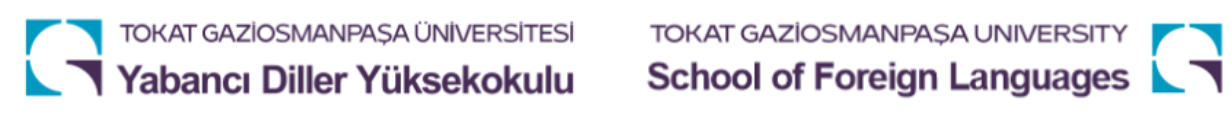 YABANCI DİL (İNGİLİZCE) ZORUNLU HAZIRLIK SINIFI I. AŞAMA SINAVI MUAFİYET BAŞVURU FORMU(FOREIGN LANGUAGE (ENGLISH) COMPULSORY PREPARATORY CLASS EXEMPTION APPLICATION FORM)TOKAT GAZİOSMANPAŞA ÜNİVERSİTESİTOKAT GAZIOSMANPASA UNIVERSITYYABANCI DİLLER YÜKSEKOKULU MÜDÜRLÜĞÜ’NETO THE DIRECTORATE OF THE SCHOOL OF FOREIGN LANGUAGESTOKAT             Üniversitenize  …  /…/  20….  tarihinde  kayıt  yaptırmış  bulunmaktayım.  Kayıt bilgilerim aşağıda belirtilmiştir. Ekteki belgeye istinaden Tokat Gaziosmanpaşa Üniversitesi YABANCI DİL HAZIRLIK EĞİTİM – ÖĞRETİM VE SINAV YÖNERGESİ uyarınca Hazırlık Sınıfı muafiyet sınavının I. Aşamasından muaf olmak istiyorum.I  registered at Tokat Gaziosmanpasa University on … /… / 20…. My registration information is givenbelow. I would like to be exempt from the First Stage of the Proficiency Exam in accordance with Tokat Gaziosmanpaşa University Foreign Language Preparatory Class Education and Exams Regulation.……/……/ 20……İmza/ SignatureKAYIT BİLGİLERİ / REGISTRATION INFORMATIONEK BELGE / SUPPLEMENTARY DOCUMENT**Resmi belge(ler)in en geç üniversitemizde yapılan Yabancı Dilde Yeterlik Sınavından önce Yabancı Diller Yüksekokulu’na ibrazı gereklidir.*Official document(s) must be submitted to School of Foreign Languages before the Foreign Language Proficiency Exam held at our university.Adres / Adress: Tokat Gaziosmanpaşa Üniversitesi Yabancı Diller Yüksekokulu Taşlıçiftlik Yerleşkesi 60150 Tokat/TürkiyeTelefon/Phone: 0(356) 252 1616 / 2501 Faks/Fax: 0(356) 252 1222 E-posta/E-mail: ydyo@gop.edu.trADI SOYADI / NAME SURNAMEÖĞRENCİ NUMARASI / STUDENT ID NUMBERE-POSTA / E-MAILCEP TELEFONU NUMARASI / CELL PHONE NUMBERFAKÜLTE – BÖLÜM / FACULTY - DEPARTMENTYO - MYO – PROGRAM / COLLEGE – VOCATIONAL SCHOOLNormal Öğretim / Normal EducationÖĞRENİM TÜRÜ / TYPE OF EDUCATIONİkinci Öğretim / Evening Educationİkinci Öğretim / Evening EducationYDS ve/veya YÖKDİL’den Zorunlu Yabancı Dil Hazırlık Eğitimi alınan dilde 80 veya üzeri bir puan alındığını gösterir belge.A document showing that a score of 80 or higher has been obtained in the exams, YÖKDİL or YDS administered in the language of  Compulsory Foreign Language Preparatory Education.